Пути формирования математической грамотности на уроках математики в основной школе1 слайдСегодня на первое место в мире выходит потребность быстро реагировать на все изменения, происходящие в жизни, умение самостоятельно находить, анализировать, применять информацию. Важным становится способность человека решать стандартные жизненные задачи в различных сферах жизни и деятельности на основе прикладных знаний, т.е функциональная  грамотность, а математическая грамотность является одним из её видов является. Развитие математической грамотности на уроках математики в основной школе я со своим наставником определили как тему саморазвития 3 слайдВ определении «математической грамотности» основной упор сделан не на овладение предметными умениями, а на функциональную грамотность, позволяющую свободно использовать математические знания для удовлетворения различных потребностей – как личных, так и общественных. 4 слайдСогласно этому основное внимание на уроках математики нужно уделять проверке способности учащихся использовать математические знания в разнообразных ситуациях, требующих для своего решения различных подходов, размышлений и интуиции. Очевидно, что для этого явно необходимо иметь значительный объем математических знаний и умений, которые не сводятся к знанию математических фактов, терминологии, стандартных методов и умению выполнять стандартные действия и использовать определенные методы.Мы определили 5 путей формирования математической грамотности на уроках математики основной школы.5 слайдДля поэтапного развития различных умений, составляющих основу математической грамотности необходимо предлагать обучающимся формулировать свои собственные гипотезы и вопросы, консультировать друг друга, ставить цели для себя и отслеживать полученные результаты.Одним из путей совершенствования процесса обучения с целью формирования математической грамотности учащихся является - содержания заданий школьных учебников.6 слайд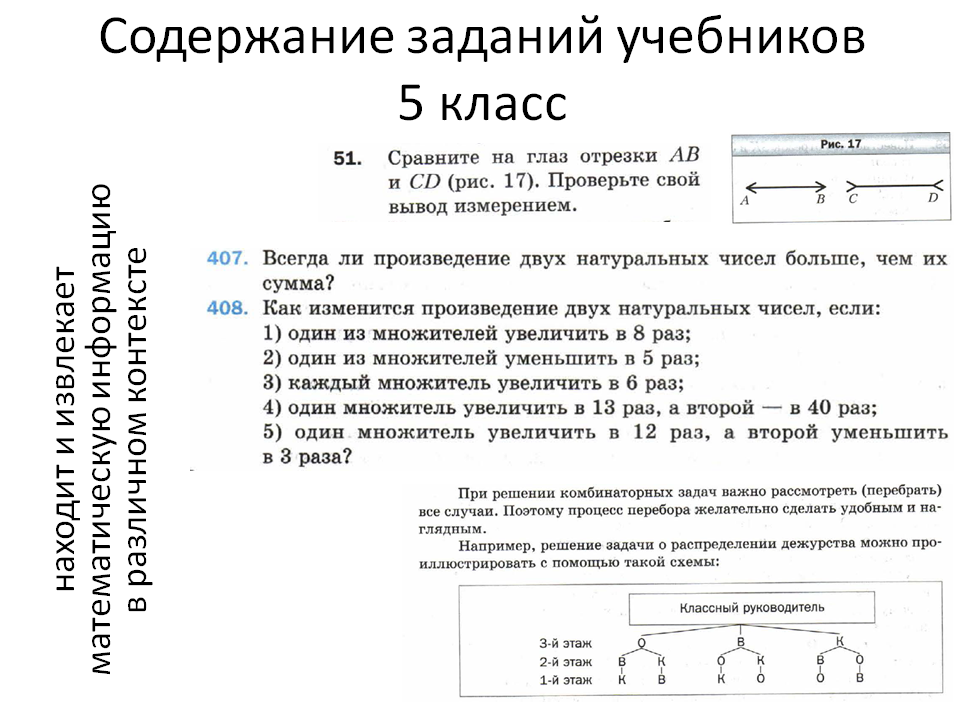 7 слайд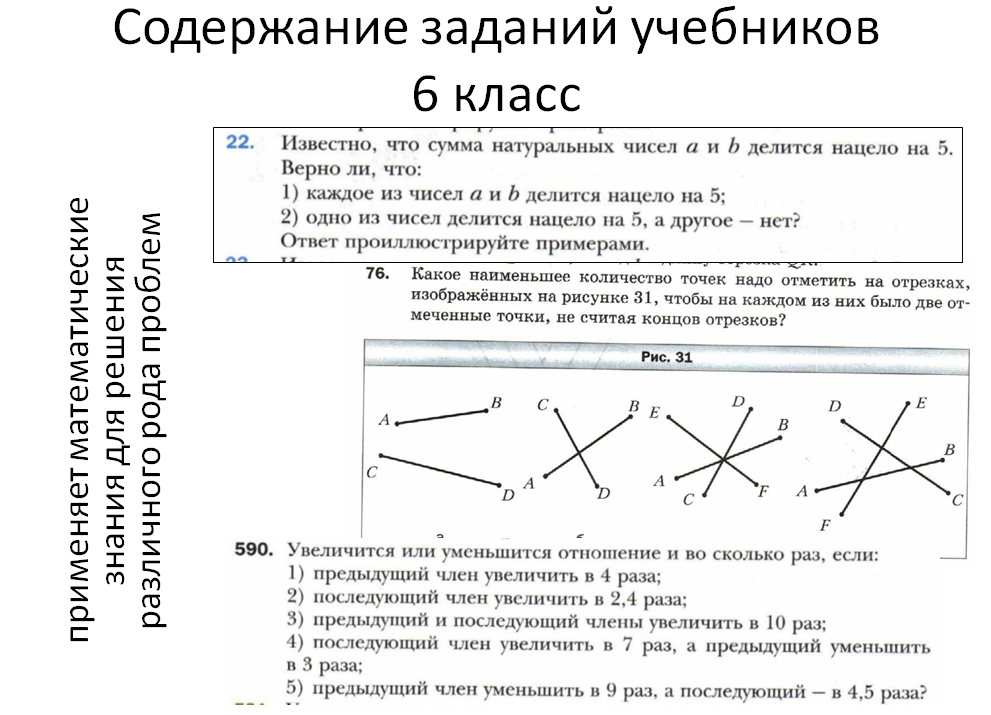 В учебниках математики 5-6 класса имеется достаточное количество заданий, и учителю важно включать их в урок и грамотно работать с ними.8 слайд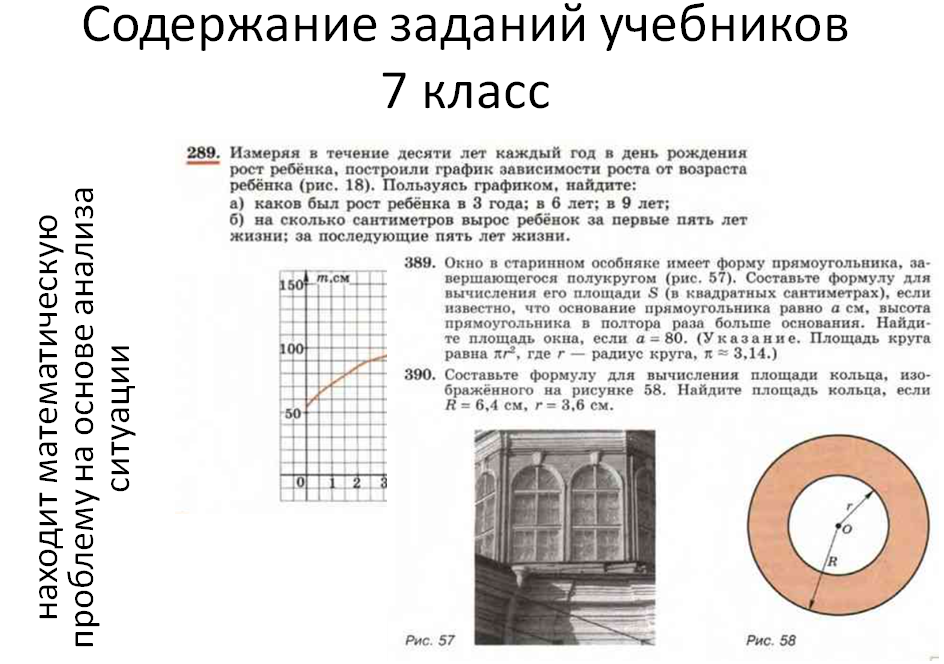 9 слайд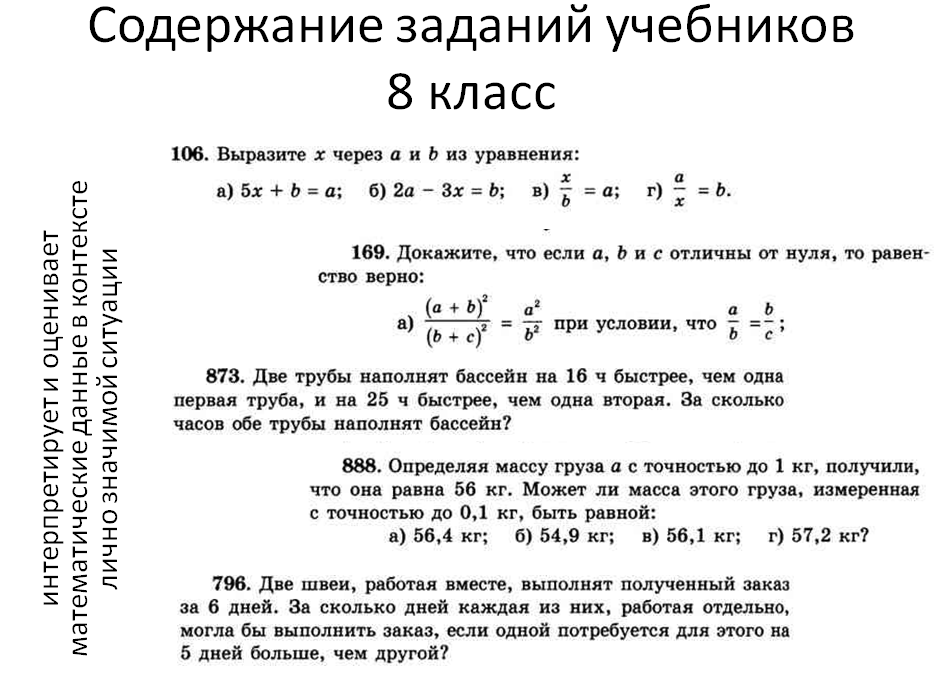 10 слайд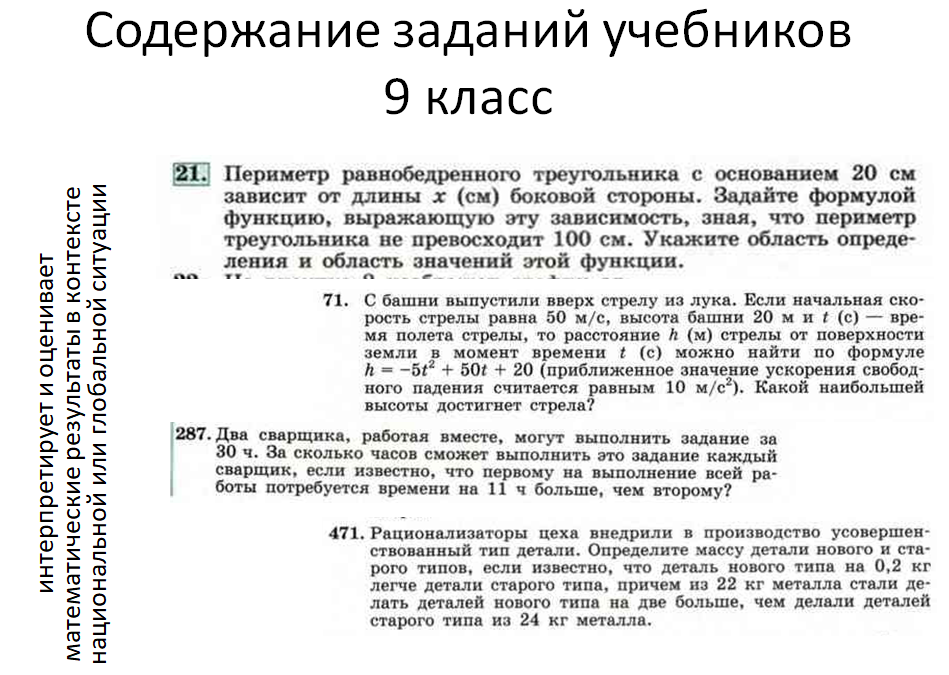 В курсе алгебры 7-9 класса заданий, способствующих развитию функциональной математической грамотности, соответствующих этапу её развития резко снижается. Выручают задания из ВПР и ОГЭ, решение которых мы рассматриваем на уроках.11 слайдСледующим путём формирования математической грамотности можно выделить включение в урок заданий мониторинга  PISA.Развивать математическую грамотность надо постепенно. Так начиная с 5 класса мы регулярно включаем в ход урока задания на «изменение и зависимости», «пространство и форму», «неопределенность», «количественные рассуждения» и т.п. Эти задания можно использовать как проблемный элемент в начале урока; как игровой момент на уроке;как задание – «толчок» к созданию гипотезы;как задание для смены деятельности на уроке;как модель реальной жизненной ситуации, иллюстрирующей необходимость изучения какого-либо понятия на уроке;как задание, устанавливающее межпредметные связи в процессе обучения;некоторые задания заставят сформулировать свою точку зрения и найти аргументы для её защиты и т.п.12 слайдВ начале учебного года предложили обучающимся 5 -х и 8-х классов диагностическую работу, включающую изученный ранее материал.Результаты диагностического исследования свидетельствуют об «отчужденности»  приобретаемых знаний и умений, о низком уровне сформированности навыков сравнения, соотнесения, сопоставления, нахождения точек соприкосновения между разнокачественными явлениями, а также представлениями, полученными на основе совокупности знаний различной природы. 13 слайдВ начале учебного года предложили обучающимся 5 -х и 8-х классов диагностическую работу, включающую изученный ранее материал.Результаты диагностического исследования свидетельствуют об «отчужденности»  приобретаемых знаний и умений, о низком уровне сформированности навыков сравнения, соотнесения, сопоставления, нахождения точек соприкосновения между разнокачественными явлениями, а также представлениями, полученными на основе совокупности знаний различной природы. 14 слайдВ начале учебного года предложили обучающимся 5 -х и 8-х классов диагностическую работу, включающую изученный ранее материал.Результаты диагностического исследования свидетельствуют об «отчужденности»  приобретаемых знаний и умений, о низком уровне сформированности навыков сравнения, соотнесения, сопоставления, нахождения точек соприкосновения между разнокачественными явлениями, а также представлениями, полученными на основе совокупности знаний различной природы. 15 слайдВ качестве ещё одного пути развития математической грамотности мы определили выполнение домашней работы.В последнее время очень много споров о том, нужны или нет домашние задания школьнику. К. Д. Ушинский считал, что «без домашних уроков учение может продвигаться вперед лишь очень медленно»  и мы с этим согласны. Организация домашней работы по математике – это необходимое условие не только для успешного усвоения учащимися программного материала, но и основная форма самостоятельной работы, формирующая умение ученика самостоятельно учиться.16 слайдНа слайде представлены виды творческих домашних заданий, которые мы предлагаем своим ученикам. Использование разнообразных индивидуальных домашних заданий   способствует укреплению связи обучения с жизнью, развитию самостоятельности и активности школьников в обучении, преодолению трафарета в задавании учебного материала на дом, ликвидации перегрузки учащихся домашними заданиями, развитию индивидуальных интересов учащихся, повышению качества обучения.17 слайдНапример в 5 классе предлагали творческое домашнее задание по теме «Старинные меры длины»18 слайдА в 8 классе ребята составляли и защищали интеллект карты по теме «Четырехугольники»19 слайдМы ЗА! домашние задания потому, что прибегая к разнообразным по форме и содержанию видам домашних заданий, всемерно связывая их с жизнью, можно вызвать неподдельный интерес учащихся к изучению математики. А это способствует развитию функциональной грамотности школьников и подготовку к международному исследованию PISA.20 слайдВ качестве следующего пути формирования математической грамотности может выступить организация внеурочной деятельности, как систематическая так и эпизодическая. В содержание внеурочных занятий могут быть включены задания, для выполнения которых требуется относительно небольшой объем знаний и умений: пространственное представление и воображение; свойства пространственных фигур; умение читать и интерпретировать количественную информацию, представленную в различной форме (в форме таблиц, диаграмм, графиков реальных зависимостей), характерную для средств массовой информации; умение работать с формулами; знаковые и числовые последовательности; нахождение периметра и площадей нестандартных фигур; действия с процентами; использование масштаба;использование статистических показателей для характеристики реальных явлений и процессов; умение выполнять действия с различными единицами измерения (длины, массы, времени, скорости) и др. Можно задачи объединить в группы и создать свой элективный курс по развитию математического мышления; включать их в школьные олимпиады, математические викторины. Задачи на развитие математического мышления могут стать основой для внеклассного мероприятия в рамках декады математики.21 слайдПодробнее остановлюсь на проекте, который зародится спонтанно на занятии кружка по теме «Расширение знаний по формулам сокращенного умножения». Вспоминая формулы сокращенного умножения и их применение при разложении на множители, Татьяна Владимировна предложила детям с помощью её возвести число в квадрат. Дети сказали, что им удобнее умножить столбиком, но с применением формул в вычислении познакомились охотно. Далее встал вопрос, где можно ещё их применять? Обговорили направления, поделились на группы.22 слайдИ на следующем занятии одна группа ребят демонстрировала применение формул при возведении в квадрат трехчленов, четырехчленов и т.д23 слайдОгромный плюс их работы – обобщающий вывод24 слайдДругая – возведением  двучлена в любую натуральную степень (квадрат, куб и т.п)25 слайдВ качестве вывода у ребят получилась зависимость коэффициентов26 слайдКоторую учитель обобщила познакомив их с таблицей Паскаля, по которой оказалось очень легко возводить двучлен в любую степень27 слайдИ последний путь формирования математической грамотности мы определили – проведение диагностического тестирования, с целью мониторинга уровня её сформированности у обучающихся. Тестирование можно провести самостоятельно, пользуясь демонстрационными материалами Федерального института оценки качества образования или материалами различных педагогических сообществ (мы пользуемся сайтом для учителей «Копилка уроков»). Можно организовать независимое тестирование в центре дополнительного образования Снейл. Тестирование проводится 2 раза в год (осенью и весной), каждый его участник получает свидетельство с указанием результата.28 слайдМы пользуемся демонстрационными материалами, представленными на сайте Министерства просвещения РФ. Их можно провести в онлайн формате, определяя номера заданий обязательных для выполнения. В оставшееся время дети могут попробовать решить дополнительные задания. Результаты выполнения ребята видят сами, озвучивают учителю, обсуждаем их выбор и выявляем причины, которые помешали прийти к верному результату. Прохождение всего теста предлагаем в апреле, когда большинство тем пройдено, и имеется определенный опыт29 слайдЗакончить своё выступление хочу жизненной задачейВозьмите чашу Терпения, влейте туда полное сердце Любви, бросьте две пригоршни Щедрости, плесните туда же немного Юмора, посыпьте Добротой, добавьте побольше Веры и Надежды, все это хорошо перемешайте, затем полученный состав положите на отрезок отведенной нам жизни и щедро делитесь со всеми, кого встретите на своем пути, и вы наверняка будете Счастливы!!!Сегодня мы счастливы от того, что имели возможность представить пять путей формирования математической грамотности на уроках математики в основной школе. Какие пути будете использовать Вы, решать только Вам.